    Syrian Crisis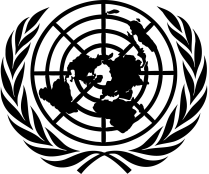 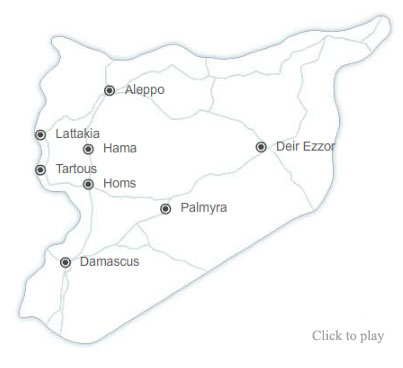 		    United Nations ResponseA Weekly Update from the UN Department of Public Information	                        No. 84/ 4 March 2015Special Envoy de Mistura continues his talks on freeze in AleppoOn 2 March, the Secretary-General’s Special Envoy for Syria, Staffan de Mistura, met in Damascus with Syrian Government officials to discuss the freeze of fighting in Aleppo.As part of his peace efforts, a mission was dispatched to Aleppo to assess the situation on the ground and ensure that, once the Freeze is announced, humanitarian aid can significantly increase.http://www.un.org/sg/offthecuff/index.asp?cuff=3http://www.un.org/press/en/2015/db150302.doc.htm-0UN Humanitarian Chief travels to Jordan and Lebanon to discuss the impact of the Syrian crisisUN Humanitarian Chief Valerie Amos began on 2 March a four-day visit to Jordan and Lebanon to discuss the impact of the Syrian crisis with senior officials and humanitarian partners. Addressing the World Humanitarian Summit Regional Consultation for the Middle East and North Africa in Amman, Ms. Amos called for new ideas on how best to protect civilians, safeguard access and reinforce international humanitarian and human rights law. In her remarks, she praised the hospitality and generosity shown by Syria’s neighbours as refugees fled across the border, noting that shouldering this burden was putting strain on public services, infrastructure and the economies of host countries. She also pointed to the contributions of the entire region’s people and Governments, as well as regional organizations and NGOs to the humanitarian response.https://docs.unocha.org/sites/dms/Documents/3%20Mar%2015%20USG%20Amman%20WHS.pdfViolence and brutality continue unabated and with total impunity UN official tells the Security CouncilIn a briefing to the Security Council on 26 February, Assistant Secretary-General for Humanitarian Affairs Kyung-wha Kang said that as Syria enters its fifth year of conflict, violence e and brutality continue unabated and with total impunity. She noted that the indiscriminate use of explosive weapons in populated areas, by all parties, had claimed more lives during the month of February and displaced thousands.Ms. Kang urged the Council to do all in its power to hold the parties accountable and improve humanitarian access in Syria. “Every month we report on the same violations.  The parties to the conflict continue to act with impunity: killing and abducting civilians; denying access; removing vital supplies from convoys. This pattern must be broken”, she said. Also briefing the Council, High Commissioner for Refugees Antonio Guterres stressed that the refugee crisis was reaching a tipping point. He said that with over 3.8 million Syrian refugees registered in neighbouring countries, the humanitarian crisis has overwhelmed existing response capacities. http://reliefweb.int/report/syrian-arab-republic/assistant-secretary-general-humanitarian-affairs-and-deputy-emergencyhttp://reliefweb.int/report/syrian-arab-republic/un-high-commissioner-refugees-antonio-guterres-open-briefingEarly efforts to address human rights might have averted a catastrophe in Syria, says Secretary-GeneralIn a video message delivered at the opening of the 28th session of the Human Rights Council on 2 March, the Secretary-General said that the United Nations has the mandates and tools it needs to prevent human rights violations. However, he warned that the biggest challenge to using these tools is the lack of political consensus among Member States. “The world faces serious violations of human rights, from discrimination and inequality to oppression and violent extremism.  Our shared challenge is to do far more to keep these and other abuses from occurring in the first place”, the Secretary-General stated. Referring to the conflict in Syria, he added that the latter offers just one example where early United Nations efforts to address human rights violations might have averted a human and political catastrophe. The Secretary-General called on Member States “to do their part in generating a much-needed shift in the way we work”.http://www.un.org/sg/statements/index.asp?nid=8427UN Twitter:$1billion needed to tackle soaring needs in #CARcrisis, Syria, Iraq #SouthSudan - @WHO http://ow.ly/JDNcc - 28 Feb 2015UN Radio in Arabic: Valerie Amos: millions of people's life from Libya to Palestine, Yemen, Syria and Iraq changed as a result of violence in the regionhttp://www.unmultimedia.org/arabic/radio/archives/162056/#.VPc2ufnF9Q0Staffan de Mistura works hard to freeze the conflict in Aleppohttp://www.unmultimedia.org/arabic/radio/archives/161842/#.VPc3oPnF9Q0Security Council holds a session on the humanitarian situation in Syriahttp://www.unmultimedia.org/arabic/radio/archives/161766/#.VPc4CPnF9Q0Kyung-wha Kang: Use of blockade on humanitarian aid and basic services as a weapon of war in Syria must stophttp://www.unmultimedia.org/arabic/radio/archives/161707/#.VPc4UvnF9Q0High Commissioner for Refugees (UNHCR) warns of abandoning Syrian refugees and the host countrieshttp://www.unmultimedia.org/arabic/radio/archives/161688/#.VPc4iPnF9Q0Relevant links to UN Secretariat, Agencies, Funds and Programmes on SyriaDPI Focus Page on Syria:http://www.un.org/apps/news/infocusRel.asp?infocusID=146&Body=Syria&Body1=UN humanitarian agencies :UNICEF: http://www.unicef.org/media/index.htmlWFP: http://www.wfp.org/countries/syriaOCHA: http:/unocha.org/syria , twitter.com/ocha_syria , facebook.com/UNOCHA.SyriaWHO: http://www.who.int/countries/syr/en/UNHCR: http://www.unhcr.org/pages/4f86c2426.htmlOHCHR: http://www.ohchr.org/en/NewsEvents/Pages/NewsSearch.aspx?CID=SYUNRWA: http://www.unrwa.org/UN on social media:Twitter: https://twitter.com/UNFlickr: http://www.flickr.com/photos/un_photo/YouTube: http://www.youtube.com/unitednationsTumblr: http://united-nations.tumblr.com/Photo galleries: 
UNHCR: http://www.unhcr.org/pages/49c3646c25d.html
UNRWA: http://www.unrwa.org/photogallery.php
OCHA: http://www.unocha.org/media-resources/photo-gallery
UNICEF: http://www.unicef.org/photography/photo_2013.php#UNI82253
IRIN: http://www.irinnews.org/photo/